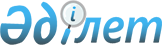 О внесении изменений в приказ Председателя Агентства Республики Казахстан по статистике от 2 июля 2010 года № 168 "Об утверждении Правил представления и использования в научных целях баз данных в деидентифицированном виде"Приказ Председателя Комитета по статистике Министерства национальной экономики Республики Казахстан от 12 февраля 2020 года № 23. Зарегистрирован в Министерстве юстиции Республики Казахстан 13 февраля 2020 года № 20034
      ПРИКАЗЫВАЮ:
      1. Внести в приказ Председателя Агентства Республики Казахстан по статистике от 2 июля 2010 года № 168 "Об утверждении Правил представления и использования в научных целях баз данных в деидентифицированном виде" (зарегистрирован в Реестре государственной регистрации нормативных правовых актов под № 6388, опубликован 16 ноября 2010 года в газете "Казахстанская правда" № 312 (26373), следующие изменения:
      в Правилах представления и использования в научных целях баз данных в деидентифицированном виде, утвержденных указанным приказом:
      пункт 1 раздела 1 изложить в следующей редакции:
      "1. Настоящие Правила представления и использования в научных целях баз данных в деидентифицированном виде (далее – Правила) разработаны в соответствии с пунктом 6 статьи 8 Закона Республики Казахстан от 19 марта 2010 года "О государственной статистике", а также Законом Республики Казахстан от 18 февраля 2011 года "О науке" и определяют порядок представления и использования в научных целях баз данных в деидентифицированном виде.";
      пункт 8 раздела 2 изложить в следующей редакции:
      "8. Комиссия рассматривает возможность представления запрашиваемых баз данных, проверяя их сформированность и возможность деидентификации. При положительном рассмотрении запроса подведомственная организация Республиканское государственное предприятие на праве хозяйственного ведения "Информационно-вычислительный центр Комитета по статистике Министерства национальной экономики Республики Казахстан" (далее – подведомственная организация) удаляет идентифицирующую информацию о респонденте (фамилия, имя, отчество (при его наличии) респондента, наименование юридического лица, идентификационный номер), взамен применив нумерацию. Подведомственная организация направляет в структурное подразделение сформированную базу данных в деидентифицированном виде на CD диске.".
      2. Управлению информационных технологий совместно с Юридическим управлением Комитета по статистике Министерства национальной экономики Республики Казахстан в установленном законодательством порядке обеспечить:
      1) государственную регистрацию настоящего приказа в Министерстве юстиции Республики Казахстан;
      2) размещение настоящего приказа на интернет-ресурсе Комитета по статистике Министерства национальной экономики Республики Казахстан.
      3. Управлению информационных технологии Комитета по статистике Министерства национальной экономики Республики Казахстан довести настоящий приказ до заинтересованных структурных подразделений и Республиканского государственного предприятия на праве хозяйственного ведения "Информационно-вычислительный центр Комитета по статистике Министерства национальной экономики Республики Казахстан" для руководства и использования в работе.
      4. Контроль за исполнением настоящего приказа возложить на курирующего заместителя Председателя Комитета по статистике Министерства национальной экономики Республики Казахстан (Кошкимбаев Н.Ж.).
      5. Настоящий приказ вводится в действие по истечении десяти календарных дней после дня его первого официального опубликования.
      "СОГЛАСОВАН"
Министерство образования и науки
Республики Казахстан
					© 2012. РГП на ПХВ «Институт законодательства и правовой информации Республики Казахстан» Министерства юстиции Республики Казахстан
				
      Председатель 

Н. Айдапкелов
